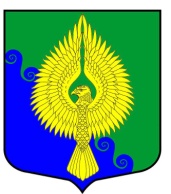 Внутригородское муниципальное образованиеСанкт-Петербургамуниципальный округ  ЮНТОЛОВОМуниципальный Совет(МС МО МО Юнтолово)6-го созываРЕШЕНИЕ«   »             2021 года	 				                       	             	проект О признании утратившим силу Решения МС МО МО Юнтолово от 18.05.2021 г. № 11 «Об утверждении Положения о порядке представления лицами, замещающими в МС МО МО Юнтолово муниципальные должности на постоянной основе, сведений о доходах, расходах, об имуществе и обязательствах имущественного характера, а также сведений о доходах, расходах, об имуществе и обязательствах имущественного характера своих супруги (супруга) и несовершеннолетних детей»Руководствуясь Федеральным законом от 06.10.2003 № 131-ФЗ «Об общих принципах организации местного самоуправления в Российской Федерации», Федеральным законом от 25.12.2008 № 273-ФЗ «О противодействии коррупции»,  заключением юридического комитета  Администрации Губернатора Санкт-Петербурга от 15.07.2021 года № 15-21-1279/21-0-0,Муниципальный Совет решил:1. Признать утратившим силу Решение МС МО МО Юнтолово от 18.05.2021 г. № 11 «Об утверждении Положения о порядке представления лицами, замещающими в МС МО МО Юнтолово муниципальные должности на постоянной основе, сведений о доходах, расходах, об имуществе и обязательствах имущественного характера, а также сведений о доходах, расходах, об имуществе и обязательствах имущественного характера своих супруги (супруга) и несовершеннолетних детей».	2. Решение вступает в силу после его официального опубликования.            3. Контроль за выполнением решения возложить на Главу муниципального образования МО Юнтолово,  исполняющего полномочия председателя Муниципального Совета муниципального образования МО Юнтолово - Гревцеву С. К.Глава муниципального образования,исполняющий полномочияпредседателя Муниципального Совета							С.К. Гревцева